MYŚLENIE KRYTYCZNE W KLASIE 2a05.05.2021 rTemat: Znaczenie żywiołów- korzyści i zagrożenia, praca strażakaPostawy myślenia krytycznego:rozpoznajesz swoje i innych emocje (potrzeby),umiesz tworzyć logiczne powiązaniaRutyny MK:różne punkty widzenia5 x dlaczegoEdukacja przyrodnicza:„Różne punkty widzenia” – który żywioł jest wg Was najgroźniejszy? Wypowiedzi dzieci na temat żywiołów. Znaczna większość uznała, że najgroźniejszym żywiłem jest ogień.„ 5 x dlaczego”, rozpracowaliśmy nasze założenia, że ogień jest najgroźniejszym żywiołem, uczymy się logicznie myśleć i wypowiadać się na forum klasy. 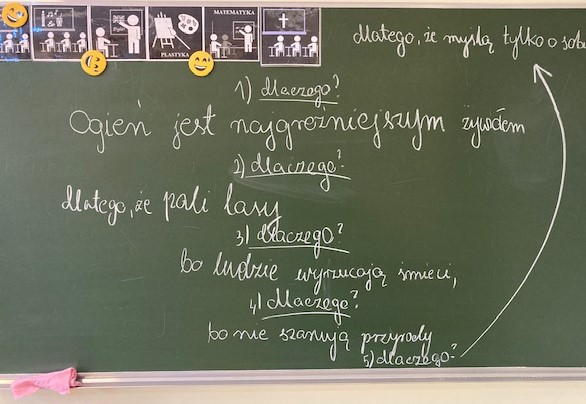 19.05.2021Temat: „Czarna owieczka” – Jan Grabowski.Postawy myślenia krytycznego:potrafisz analizowaćrozpoznajesz swoje i innych emocje (potrzeby),potrafisz przetwarzać informacjeRutyny MK:Pomyśl- znajdź parę- podziel sięEdukacja polonistyczna:„Pomyśl, znajdź parę , podziel się” Zadano dzieciom pytanie jak rozumieją cytat – „Jeśli wejdziesz między wrony musisz krakać tak, jak one”? Każdy miał samodzielnie zastanowić się na cytatem, następnie przemyśleć i przeanalizować to w parach, a później podzielić się swoimi odczuciami z innymi. Dzieci w ten sposób uczą się prezentować swój punkt widzenia, wypowiadania się na forum, a także nastawione są na słuchanie innych.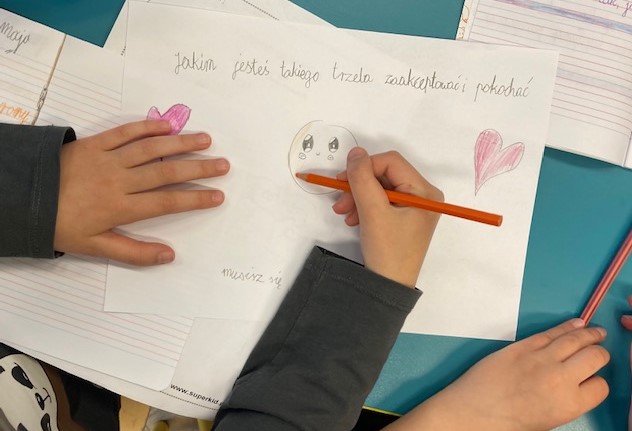 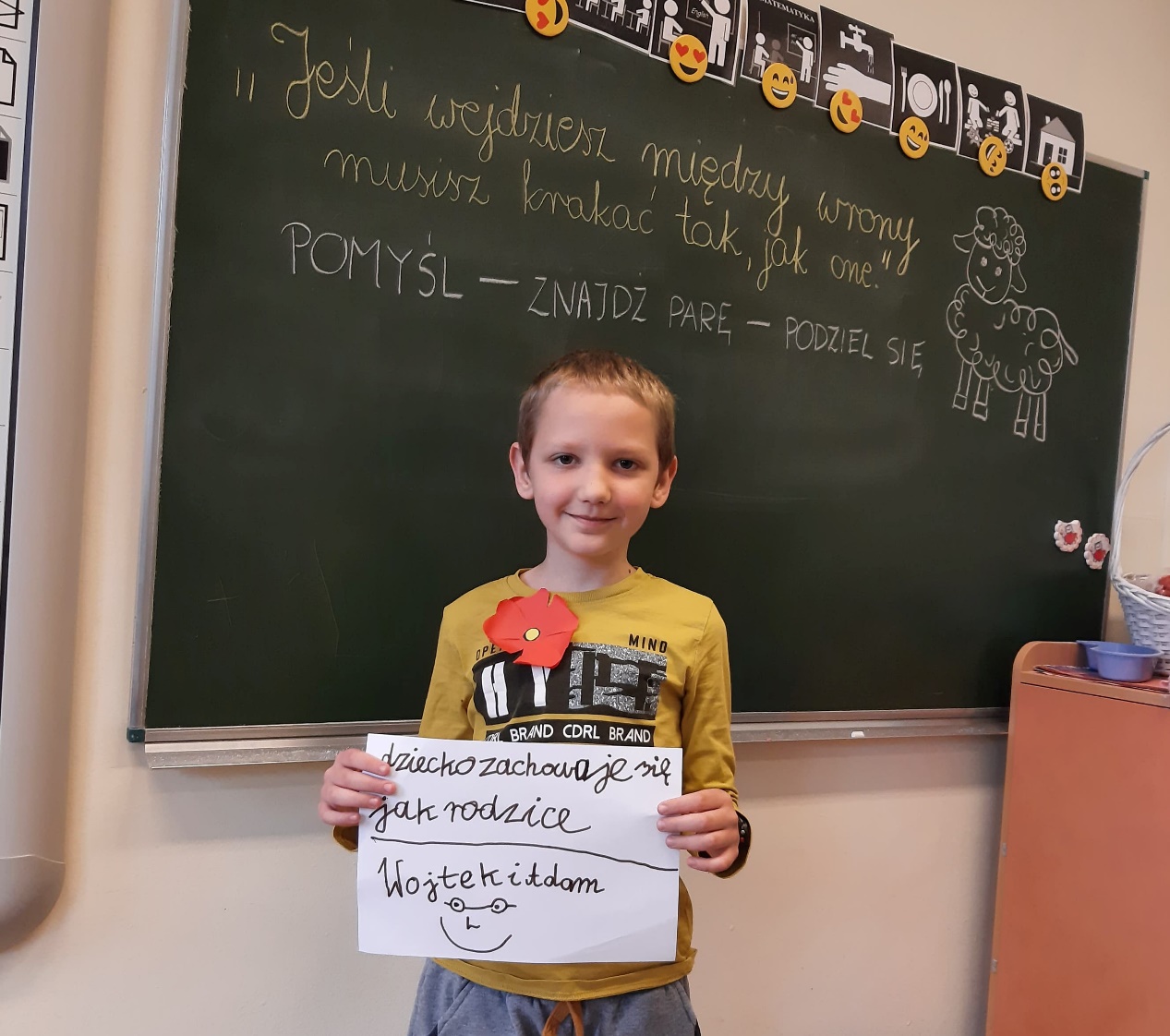 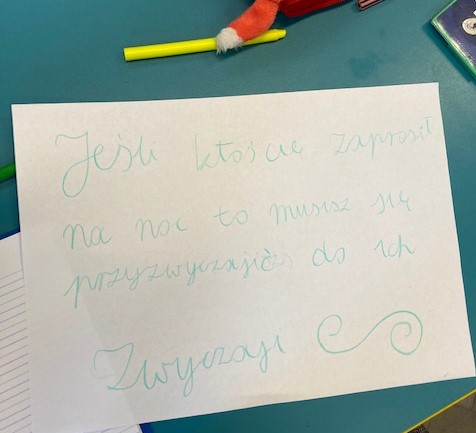 